Geometry Unit 2 Study Guide - Transformations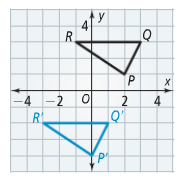 In the graph at right, ∆R’Q’P’ is a translation image of ∆RQP. 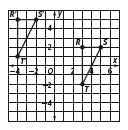 Write the rule for this translation.Which of the following are isometries? EXPLAIN WHY: Translation, Reflection, Dilation, RotationFor 3-6, write the NEW coordinates for the image of ABC for each transformation.3. reflection across the x-axis 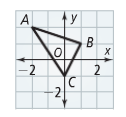 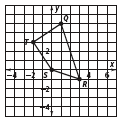 4. rotation of 90° clockwise about the origin5. dilation with center (0, 0) and scale factor 36. reflected across the y-axis  7.  What is the image of point C(4, -3) after a reflection across  the y-axis?For questions 8-9, state whether each transformation is a reflection, rotation, translation, or dilation.8.					  9. 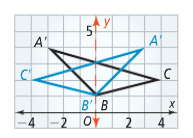 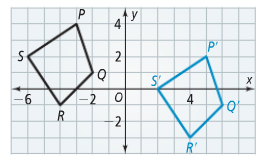 For questions 10 - 15, refer to the figure at the right.10. What is the image of F under	11. What rule describes(x, y)  (x -2, y +0)?	    the translation B  F?12. What is the image of C under	13. What rule describes 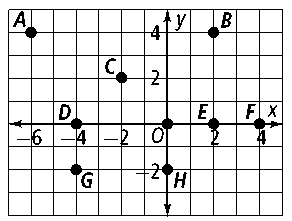 (x, y)  (x  2, y - 2)?	    the translation D  A?14. What is the image of G under	15. What rule describes   (x, y)  (x +8, y +2)?	         the translation B  C?Write the coordinates for A’, B’, and C’ under the given transformation.16. ABC with vertices A(-2, 5), B(0, -1), C(2, 6); dilated by a factor of ½ 17. ABC with vertices A(1, 4), B(7, 0), C(5, 3); rotated clockwise 270°18. ABC with vertices A(8, 3), B(4, 2), C(3, 9); reflected across the line 19. Segment BC with endpoints B (4, 9) and C (2, -1) is rotated, and it becomes segment P’Q’ with endpoints B’ (-9, 4) and C’ (1, 2). How much was it rotated in a clockwise direction? 20. ΔABC with vertices A (1, 5), B (4, 2), and C (5, 5) is rotated 180°. Graph ΔABC and ΔA’B’C’.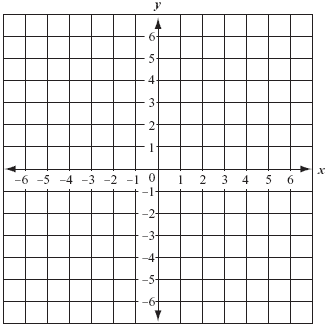 